                                                                                                Проект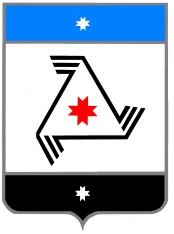 	Р Е Ш Е Н И Е	Совета  депутатовмуниципального образования «Балезинский район»«Балезино ёрос» муниципал кылдытэтысь депутатъёслэн  Кенешсы«О досрочном прекращении полномочий депутата Совета депутатов муниципального образования «Балезинский район» шестого созыва»«____» __________ 20__ г.В соответствии с пунктом 2 части 10 статьи 40 Федерального закона от 06.10.2003 г. № 131-ФЗ «Об общих принципах организации местного самоуправления в Российской Федерации», пунктом 2 части 7 статьи 27 Устава муниципального образования «Балезинский район», рассмотрев заявление депутата Совета депутатов МО «Балезинский район» шестого созыва Обуховой Елены Семеновны, Совет депутатов муниципального образования «Балезинский район» РЕШАЕТ: 1.Прекратить досрочно полномочия  Обуховой Елены Семеновны - депутата Совета депутатов муниципального образования «Балезинский район» шестого созыва, избирательного объединения Балезинского районного отделения «Либерально-демократической партии России» в связи с отставкой по собственному желанию. 2.Опубликовать настоящее решение в районной газете «Вперед».  3.Совету депутатов настоящее решение и заявление Обуховой Е.С. о досрочном прекращении полномочий по собственному желанию направить в территориальную избирательную комиссию Балезинского района.Председатель Совета депутатовМО «Балезинский район»                                                               Н.В. Бабинцев